СПЕРМАТОГЕНЕЗ И СЕКРЕЦИЮ ТЕСТОСТЕРОНА В СЕМЕННИКЕ РЕГУЛИРУЮТ ГОРМОНЫ ГИПОФИЗА:вазопрессин и окситоцинфолликулостимулирующий и лютеинизирующийгонадолиберин и гонадостатинсоматотропный гормон и пролактинВ СПЕРМАТОГЕННОМ ЭПИТЕЛИИ ИЗВИТОГО СЕМЕННОГО КАНАЛЬЦА СОДЕРЖАТСЯ:сустентоциты и миоидные клеткисперматогенные и миоидные клеткигландулоциты и слизистые клеткисустентоциты и сперматогенные клеткиВ СОБСТВЕННОЙ ОБОЛОЧКЕ СТЕНКИ ИЗВИТОГО СЕМЕННОГО КАНАЛЬЦА  ИМЕЕТСЯ: слизистый слой  миоидный слой адвентициальный слой эндокринный слойОБОЛОЧКА СТЕНКИ СЕМЯВЫНОСЯЩИХ ПУТЕЙ:  слизистая  подслизистая  серозная  эластическая ФУНКЦИЯ СУСТЕНТОЦИТОВ СЕМЕННОГО ИЗВИТОГО КАНАЛЬЦА: трофическая сократительная секреция прогестерона инкреция тестостеронаКЛЕТОЧНЫЙ СОСТАВ СПЕРМАТОГЕННОЙ ПОПУЛЯЦИИ:стволовые, эндокринные, сперматозоидысперматогонии, сперматоциты, сперматиды, сперматозоидысперматогонии, миоциты, железистые клеткиэпителиальные, эндокринные, мышечные, адвентициальныеДОБАВОЧНАЯ ЖЕЛЕЗА МУЖСКОЙ ПОЛОВОЙ СИСТЕМЫ, КОТОРАЯ ФУНКЦИОНАЛЬНО ТЕСНО ВЗАИМОСВЯЗАНА С ВЫРАБОТКОЙ ТЕСТОСТЕРОНА:бульбоуретральная железапредстательная железасеменные пузырькижелезы литреВО ВНУТРЕННЕЙ (АДЛЮМИНАЛЬНОЙ) ЗОНЕ СТЕНКИ СЕМЕННОГО ИЗВИТОГО КАНАЛЬЦА РАСПОЛАГАЮТСЯ:сперматогониигландулоцитысперматоциты миоидные клеткиЭНДОКРИННЫЕ ГЛАНДУЛОЦИТЫ СЕМЕННИКА ВЫРАБАТЫВАЮТ:фолликулостимулирующий гормонфолликулоингибирующий гормонпрогестеронтестостеронСПЕРМАТОГОНИИ ВСТУПАЮТ В СТАДИЮ РАЗМНОЖЕНИЯ: сразу после дифференцировки из первичных половых клеток на 3 месяце внутриутробного развития после опущения яичек в мошонку с наступлением половой зрелости2. Охарактеризовать выделенные структуры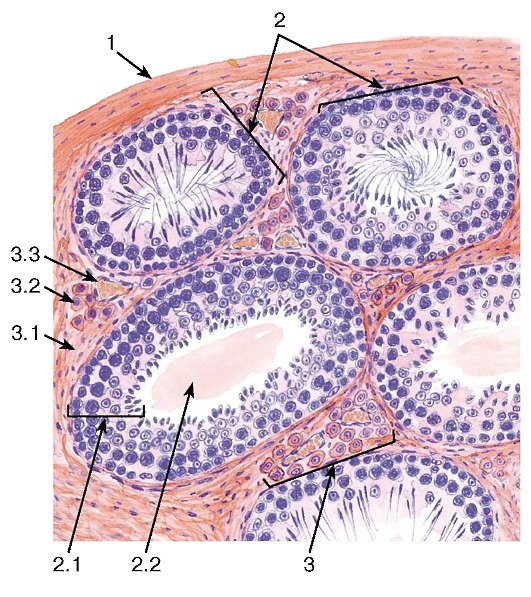 3. Охарактеризовать структуры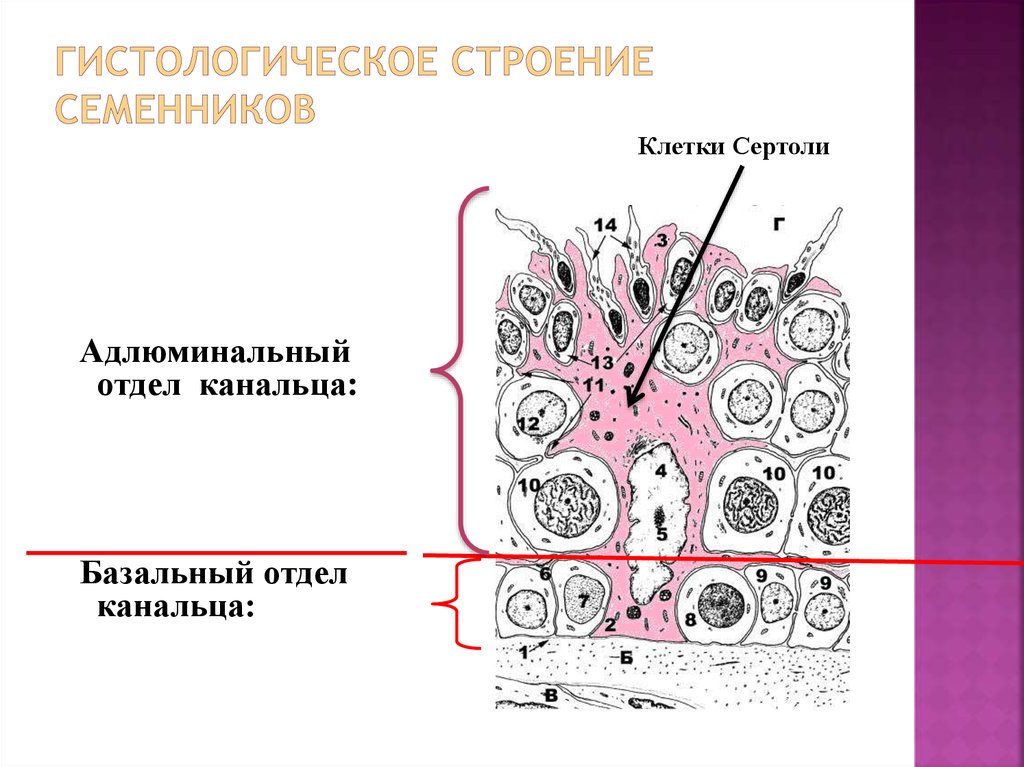 4. Перечислить клетки входящие в состав семенников и гормоны и биологически активные вещества которые вырабатывают эти клетки. 5. Зарисовать препараты семенника и придатка семенника в альбом.